Writing Prompt – How do Dinosaurs say goodnight?Listen to the read aloud book Mrs. Albert posted called How do Dinosaurs say Goodnight.Discuss: Your bedtime routines and using good bedtime manners.Ask your child “If you were a dinosaur how would you say goodnight?”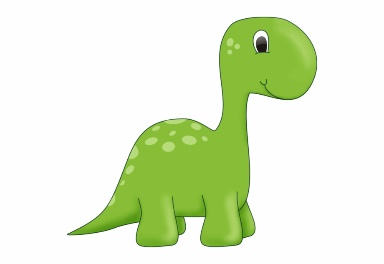 Encourage your child to use full sentences when answering.Write down their answer to finish the writing prompt.Ask your child to draw themselves as a dinosaur.Encourage them to use the appropriate colors for things like the sun, grass, sky etc.            If I was a dinosaur I would say goodnight by…